TeG Rothtal startet in die Sommersaison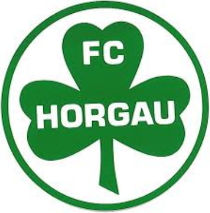 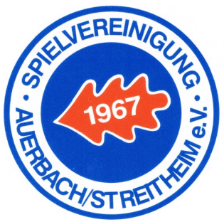 Spiel, Satz, Sieg – Tennis! Wer derzeit an den Tennisplätzen vorbeiläuft, hört zigfach den markanten Sound der Tennisbälle, das kurze Jubeln oder auch das Platzmachen des Ärgers über einen misslungen Ball. Die sechs sehr gut präparierten Sandplätze sind derzeit gut belegt, dazu haben wir auf unserer Tennisanlage auch noch zwei renovierte Allwetterplätze. Und weil Tennis einer der ersten Sportarten war, die während der Corona-Zeit wieder erlaubt war, ist auch auf der Anlage der TeG Rothal in diesem Frühjahr deutlich mehr los als in den Jahren zuvor. Der FC Horgau und die SpVgg Auerbauch-Streitheim bilden wir seit mittlerweile zwei Jahren die TeG Rothtal, um so unsere Kräfte zu bündeln und noch enger zusammenarbeiten. Derzeit nehmen knapp 40 Mädchen und Jungs an einem regelmäßigen Jugend-Tennistraining teil. Dienstag werden die Übungen von Christian geleitet, am Freitag kümmert sich Dominik um unsere Kids. Neu im Team ist mit Markus, der am Donnerstag der Gruppen das A und O des Tennissports beibringt. Des Weiteren haben in den letzten zwei Jahre auch ein Dutzend Neulinge das Tennis spielen gelernt, die nicht mehr dem Kindesalter angehören. Um diese Spätbeginner kümmert sich unser Schorsch, der mit viel Geduld und wertvollen Tipps die Freude am Spielen vermittelt. Willst du auch mal Schnuppern? Oder suchst du Trainingspartner, mit denen du regelmäßig spielen kannst? Dann melde dich bei uns, die Kontaktdaten findest du auf unserer Homepage.Nach Pfingsten beginnen dann auch wieder die Punktspiele. Die oben beschriebene, erfreuliche Tendenz spiegelt sich auch in der Anzahl der gemeldeten Mannschaften wider: 9 Meldungen stehen zu Buche, für eine kurze Vorstellung beginnen wir mit den Ältesten: In der Bezirksklasse 2 startet die neu gemeldete Herren 65, die ihre Punktspiele Mittwoch vormittags um 11 Uhr austragen wird. Die zweiterfahrensten sind die Herren 60, die in ebenfalls der Bezirksklasse antreten wird. Neben den ebenfalls in der Bezirksklasse gemeldeten Herren 40 bestreitet in der Kreisklasse die Herren 40 II ihre Punktespiele. Unsere erste Herrenmannschaft besteht wie im letzten Jahr primär aus Fußballern, die aufgrund deren abgebrochener Saison sich nun im Tenniswettkampf beweisen wollen und in den Aufstieg als Ziel ausgegeben haben. Unsere zweite Herrenmannschaft spielt nun schon seit mehreren Jahren in ähnlicher Zusammenstellung zusammen und freut sich immer wieder, den einen oder anderen Jugendspieler in den Herrenbereich zu integrieren. Last but not least messen sich unsere Damen in der Kreisklasse 2 mit ihren Gegnerinnen. So gut wie selten zuvor starten unsere Mannschaften in die Saison, denn mit Christian Weiss haben wir einen gleichermaßen erfahrenen wie hervorragenden Tennistrainer für unseren Verein gewonnen. Zweimal die Woche trainiert er motivierte Spielerinnen und Spieler, sodass einer erfolgreichen Saison hoffentlich nichts im Wege steht.Gespielt wird jeden Samstag ab 13 Uhr und jeden Sonntag ab 10 Uhr – Zuschauer sind herzlich willkommen und die Spielerinnen und Spieler sind natürlich ganz besonders motiviert, wenn sie von außerhalb des Platzes Unterstützung erfahren. Neu im Mannschaftsbetrieb sind in diesem Sommer zwei Nachwuchsteams vertreten. Die Bambinis (U12) treten am Freitagnachmittag an, das Kleinfeldteams (U9) am Mittwochnachmittag. Da bei beiden Teams die Personaldecke sehr dünn ist und außerdem die allerersten Punktspiele überhaupt bestritten werden, steht wohl mehr das Sammeln von Erfahrungen als das von Punkten im Vordergrund. Aber über allem soll der Spaß stehen, und dieser ist den kleinsten in jeder Trainingseinheit deutlich anzusehen.Nach den Erfolgen der letzten Jahre wollen wir auch in diesem Jahr wieder in den Sommerferien ein Tenniscamp für Kinder anbieten. Dabei können Mädchen und Jungs ab 6 Jahren die ersten Erfahrungen mit der gelben Filzkugel lernen und schon etwas erfahrene Kinder verfeinern Ihre Technik. Neben einem Mittagessen sind Wettbewerbe und am Ende ein Turnier vorgesehen. Soweit es die Coronalage zulässt, ist das Tenniscamp in der ersten Ferienwoche vom Montag bis Mittwoch (02. bis 04. August) geplant. Einen Flyer mit weiteren Informationen finden Sie auf unserer Homepage oder bei unserem Sportwart.Bis hoffentlich bald, man sieht sich auf der Tennisanlage!Dieter Donderer (Sportwart der TeG Rothtal)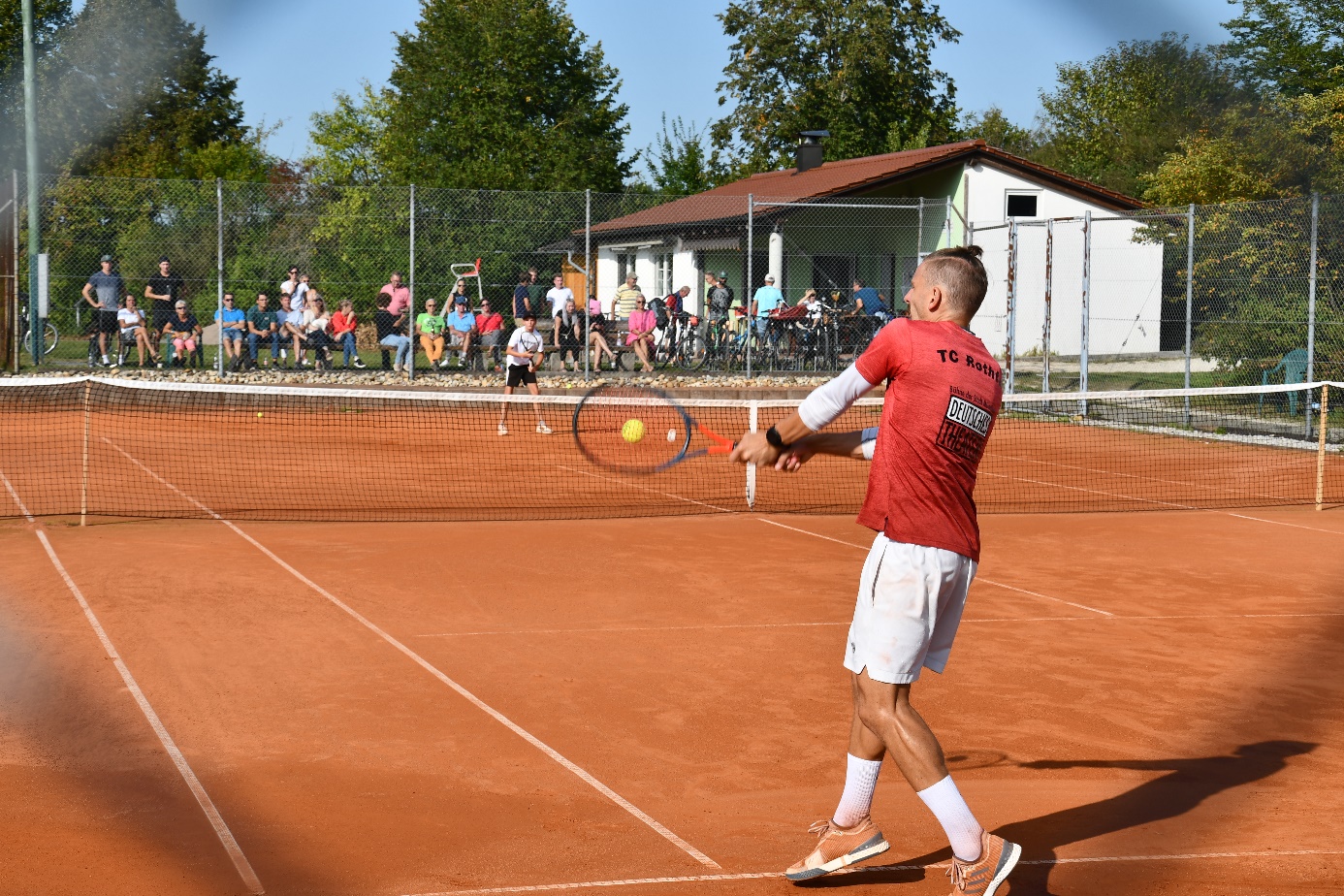 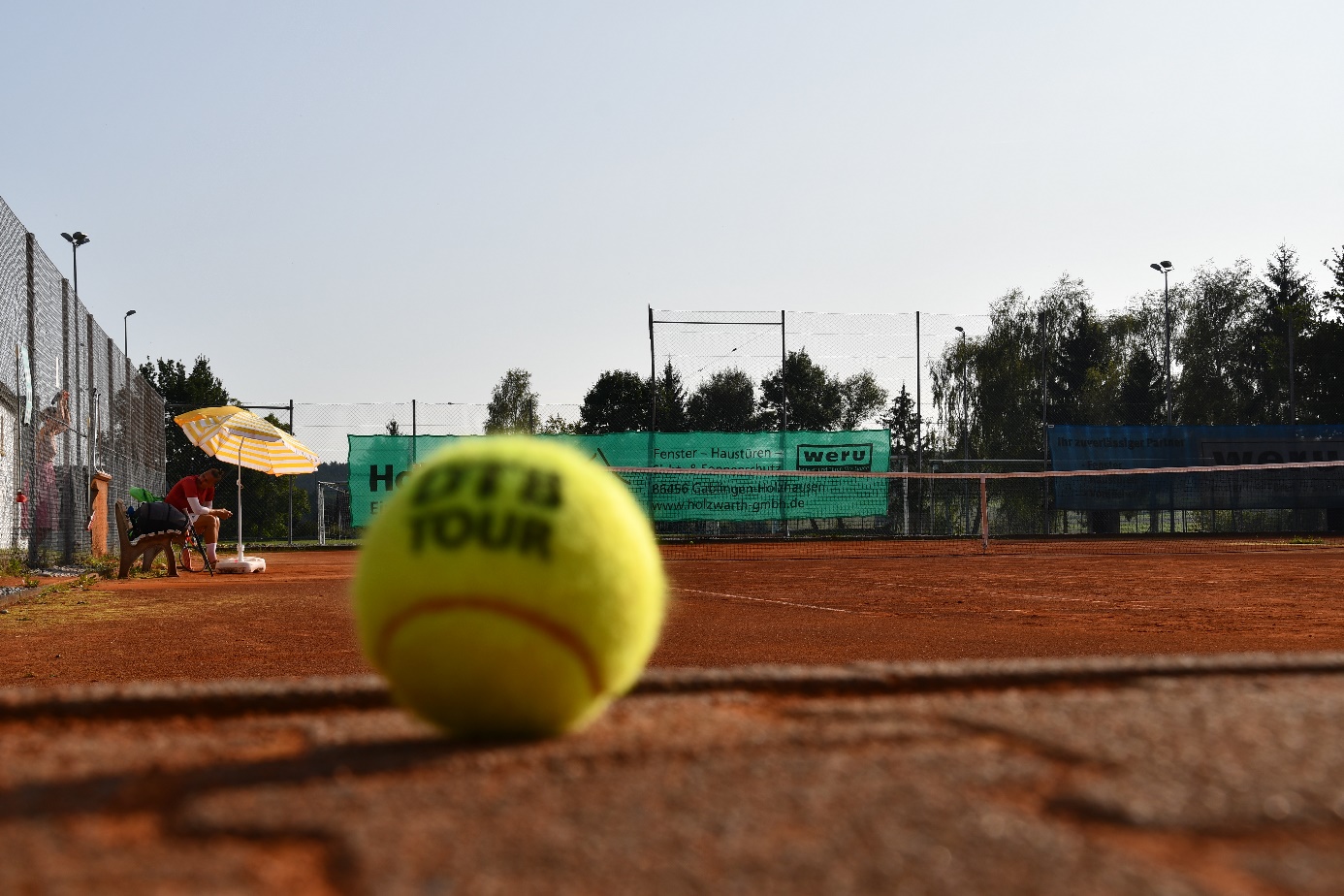 